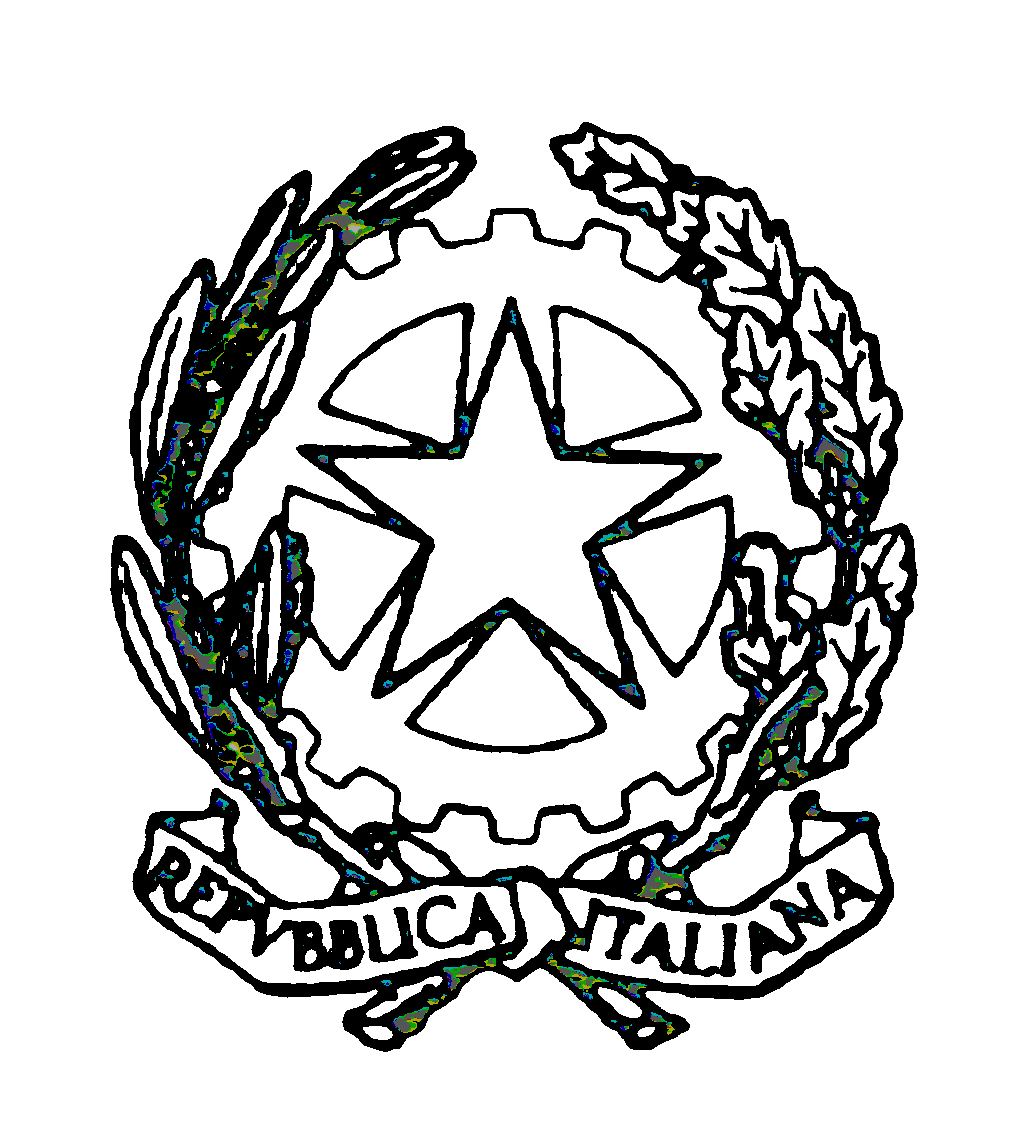 Ministero dell’Istruzione, dell’Università e della RicercaLICEO  STATALE   “G. NOVELLO”SCHEDA DI PROGETTO a.s.2021 – 2022Area di progettoCertificazioniOrientamentoPCTOBibliotecaCorsiConferenzeConcorsiDidattica in orario curricolareProgetti di istitutoProgetti europeiStage e scambi con l’esteroArea di progettoaltroaltroaltroModalitàin presenzaa distanzamistain presenzaa distanzamistain presenzaa distanzamistaNome del progettoIl progetto in breveObiettiviArticolazione ( tempi e modalità di svolgimento)DestinatariDurataSpaziReferenteDocenti coinvoltiEsperti esterniCollaborazioni esterneConvenzioniSCHEDA FINANZIARIA DI PROGETTOSCHEDA FINANZIARIA DI PROGETTOSCHEDA FINANZIARIA DI PROGETTOSCHEDA FINANZIARIA DI PROGETTOSCHEDA FINANZIARIA DI PROGETTOSCHEDA FINANZIARIA DI PROGETTOSPESE PER IL PERSONALESPESE PER IL PERSONALESPESE PER IL PERSONALESPESE PER IL PERSONALESPESE PER IL PERSONALESPESE PER IL PERSONALEDocenti internin. docentin.oreEuro x oreEuro x ore Totale Progettazione17,5017,50                   -   € Coordinamento e gestione del progetto17,5017,50Attività funzionali all'insegnamento17,5017,50                   -   € Attività di insegnamento 35,0035,00                   -   € Tot. Ore0,00Tot. Euro                   -   € Personale internon. personalen.oreEuro x oreEuro x ore Totale Assistenti Amministrativi14,5014,50                   -   € Assistenti Tecnici14,5014,50                   -   € Collaboratori Scolastici12,5012,50                   -   € Tot. Ore0,00Tot. Euro                   -   € TOTALE  personale internoTOTALE  personale internoTOTALE  personale interno                   -   € Esperti esternin. espertin.oreEuro x oreEuro x oreEsperto/i 35,00-50,0035,00-50,00                   -   € TOTALE  personale esternoTOTALE  personale esternoTOTALE  personale esterno                   -   € TOTALE  A  (pers. interno+esterno)TOTALE  A  (pers. interno+esterno)TOTALE  A  (pers. interno+esterno)            -   € SPESE DI GESTIONESPESE DI GESTIONESPESE DI GESTIONESPESE DI GESTIONESPESE DI GESTIONESPESE DI GESTIONEConvenzioni con enti, istituzioni, associazioni…Convenzioni con enti, istituzioni, associazioni…Convenzioni con enti, istituzioni, associazioni…Convenzioni con enti, istituzioni, associazioni…Convenzioni con enti, istituzioni, associazioni…Trasporti ( specificare)Varie (specificare) Varie (specificare) Varie (specificare) Varie (specificare) Varie (specificare) TOTALE  B               -   SPESE PER I MATERIALISPESE PER I MATERIALISPESE PER I MATERIALISPESE PER I MATERIALISPESE PER I MATERIALISPESE PER I MATERIALIMateriale( specificare nel dettaglio)carta - tonerSussidi didattici (libri, riviste, pubblicazioni, CD/DVD…)Sussidi didattici (libri, riviste, pubblicazioni, CD/DVD…)Sussidi didattici (libri, riviste, pubblicazioni, CD/DVD…)Sussidi didattici (libri, riviste, pubblicazioni, CD/DVD…)Sussidi didattici (libri, riviste, pubblicazioni, CD/DVD…)Altro (specificare) Altro (specificare) Altro (specificare) Altro (specificare) Altro (specificare) TOTALE CCOSTO TOTALE A+B+CCOSTO TOTALE A+B+CCOSTO TOTALE A+B+C               -   Luogo e Data:Il Responsabile del Progetto Prof……………………………………………Prof……………………………………………